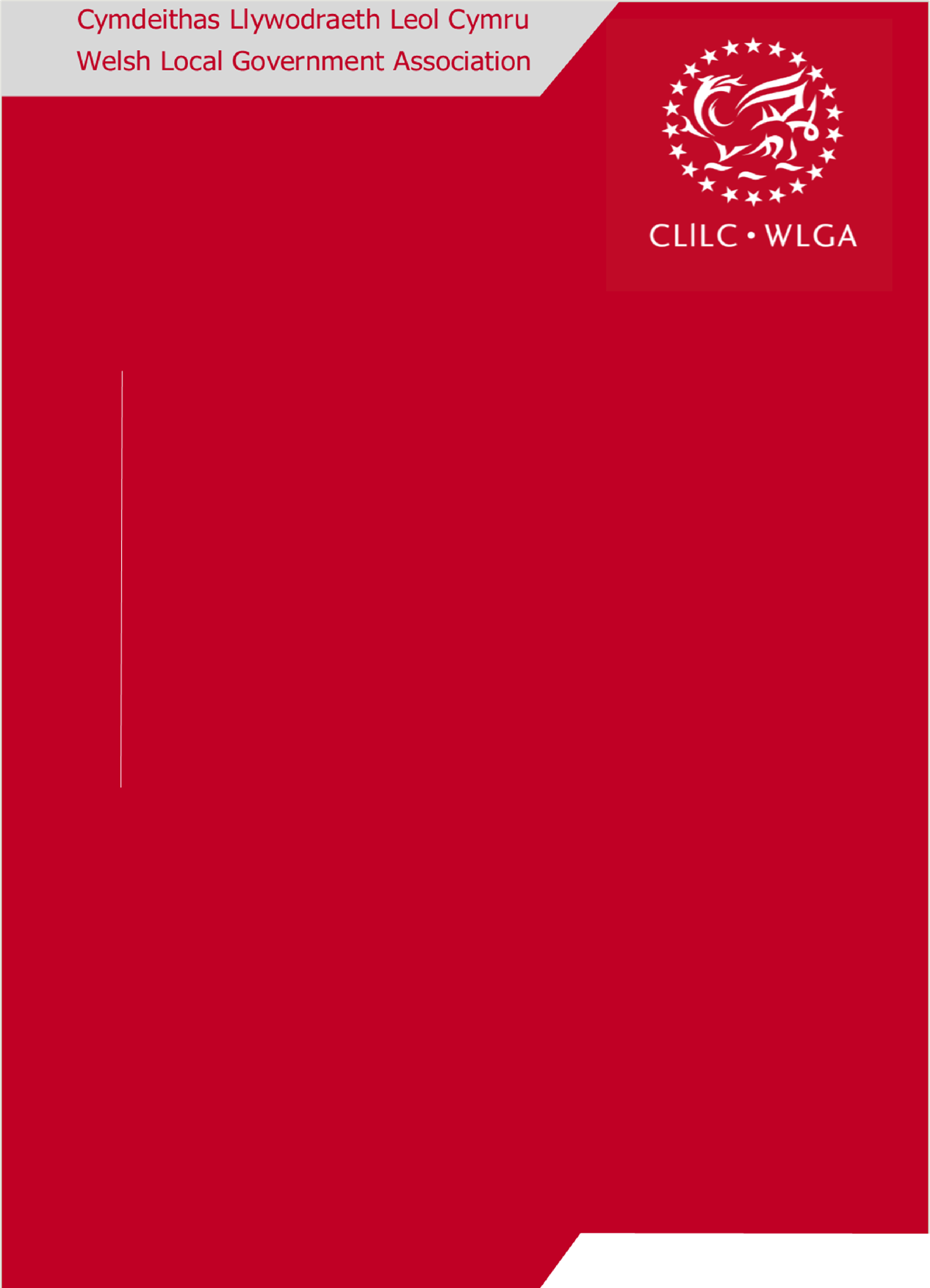 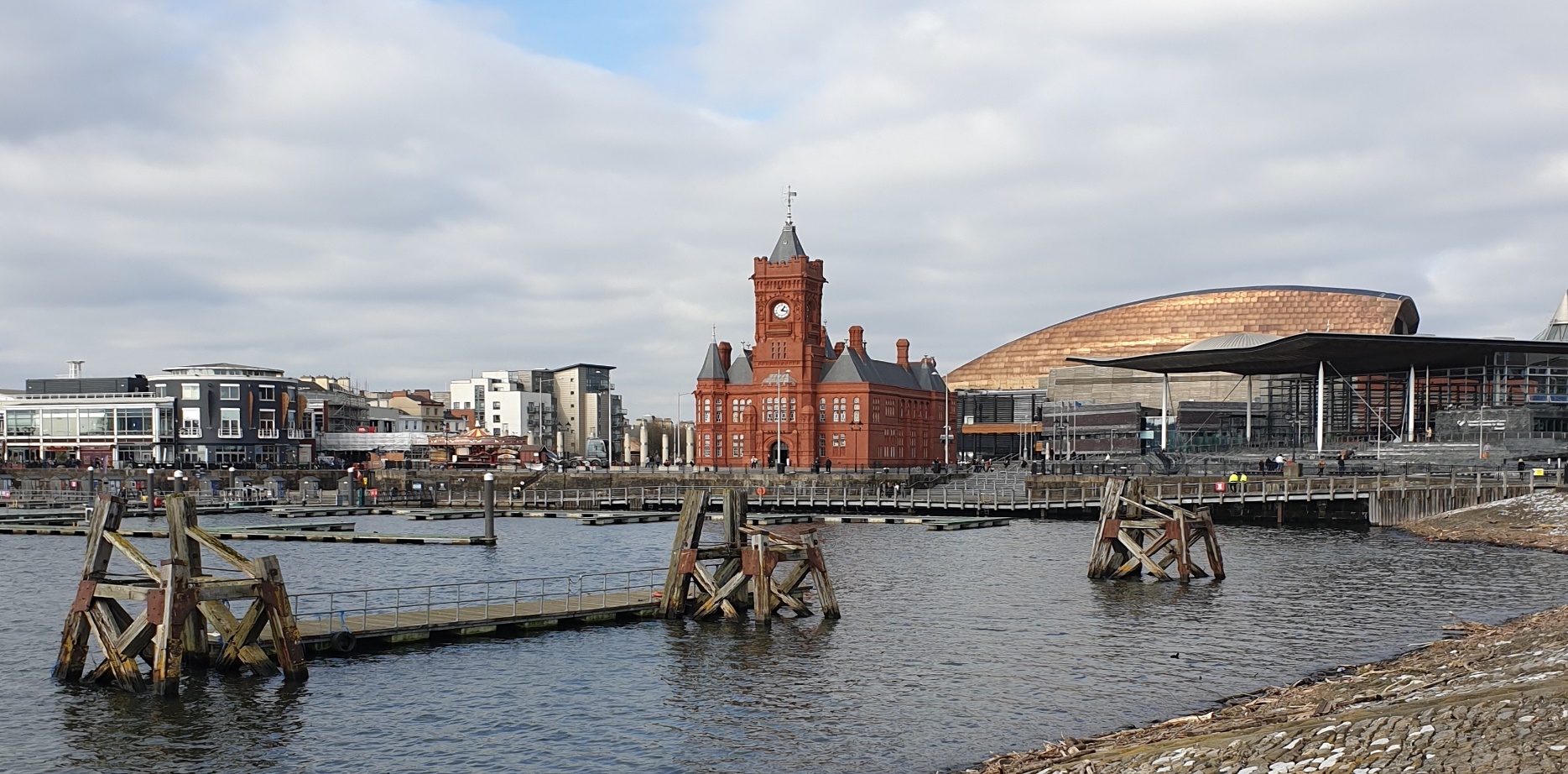 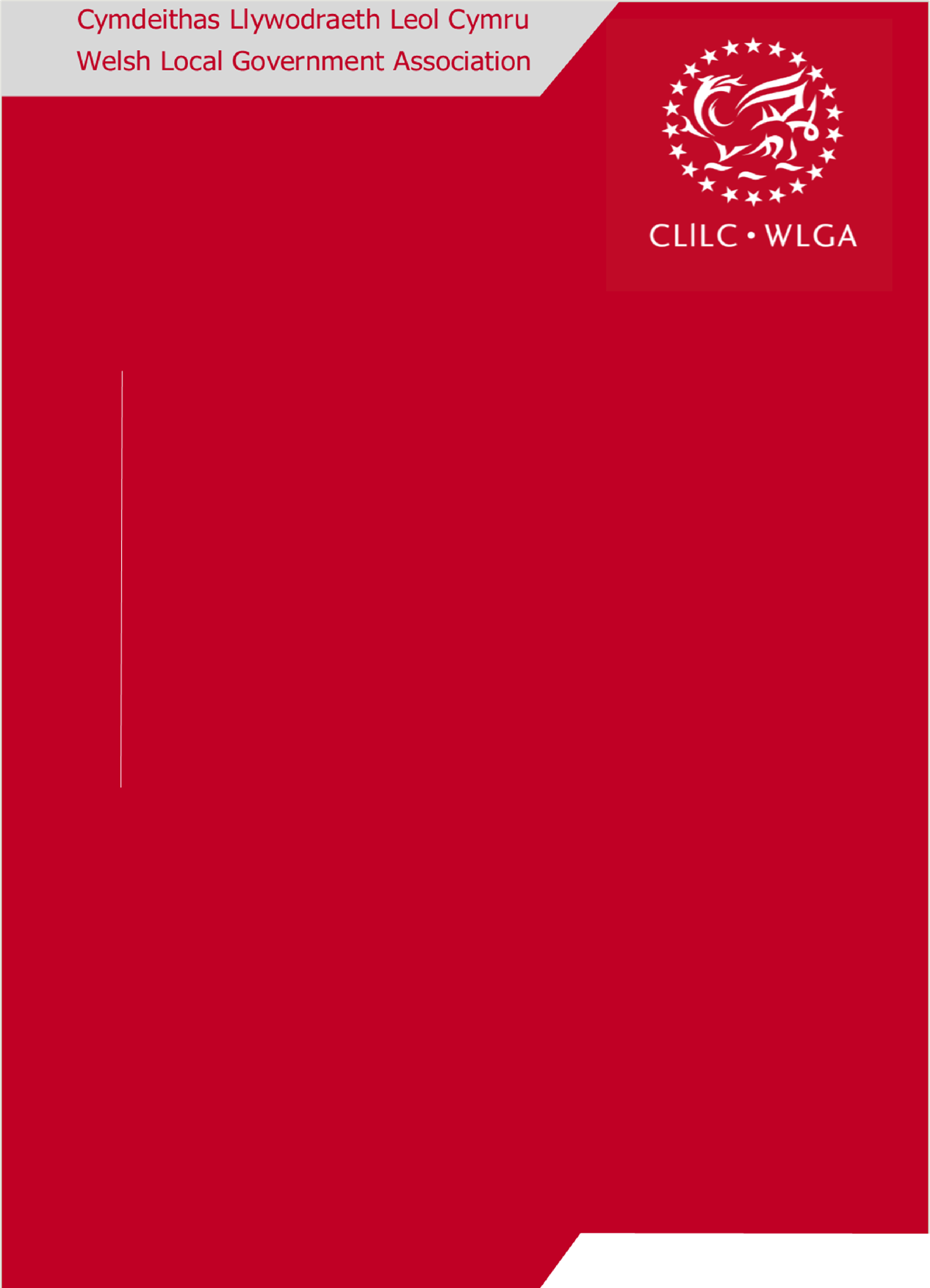 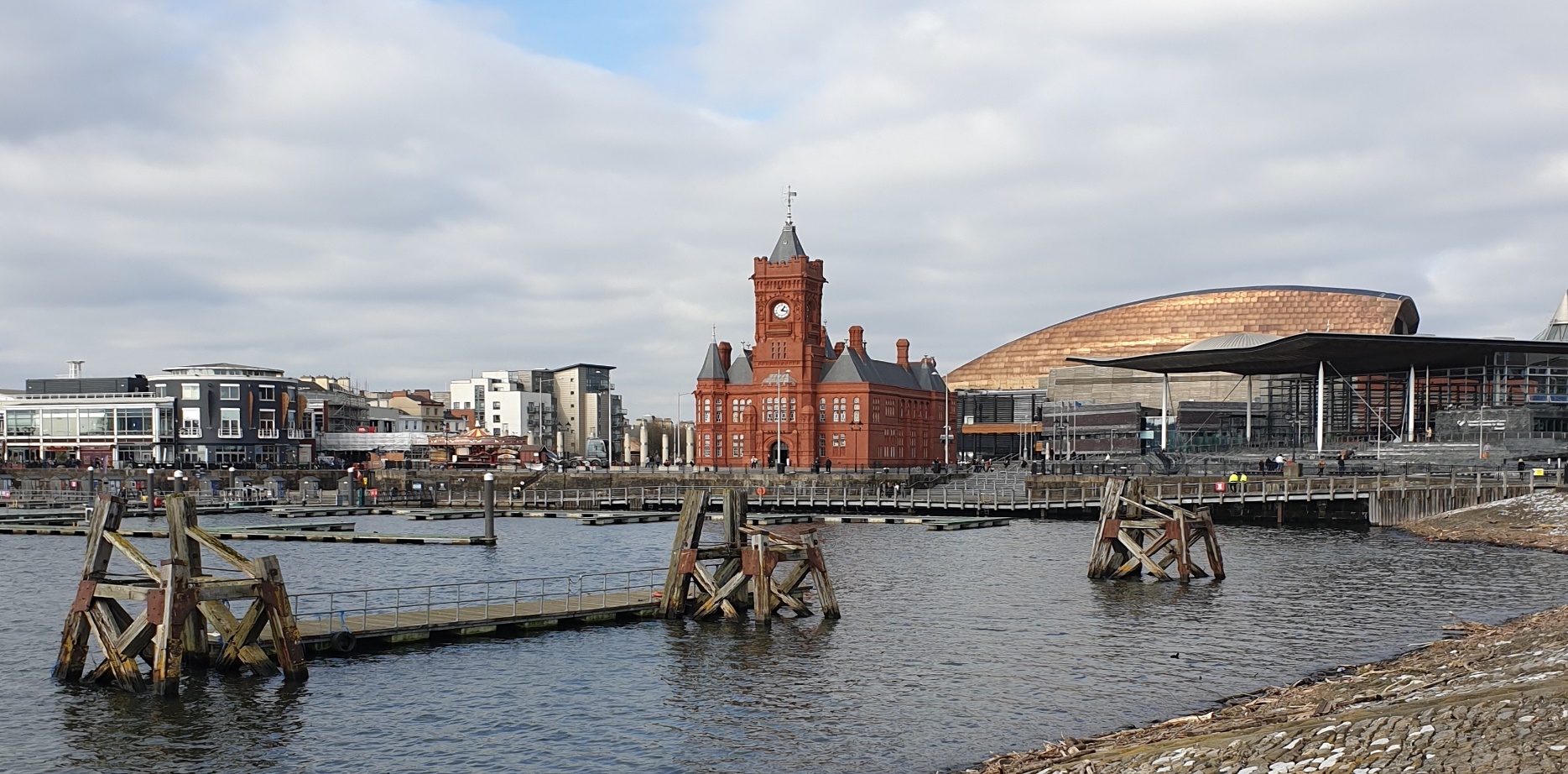 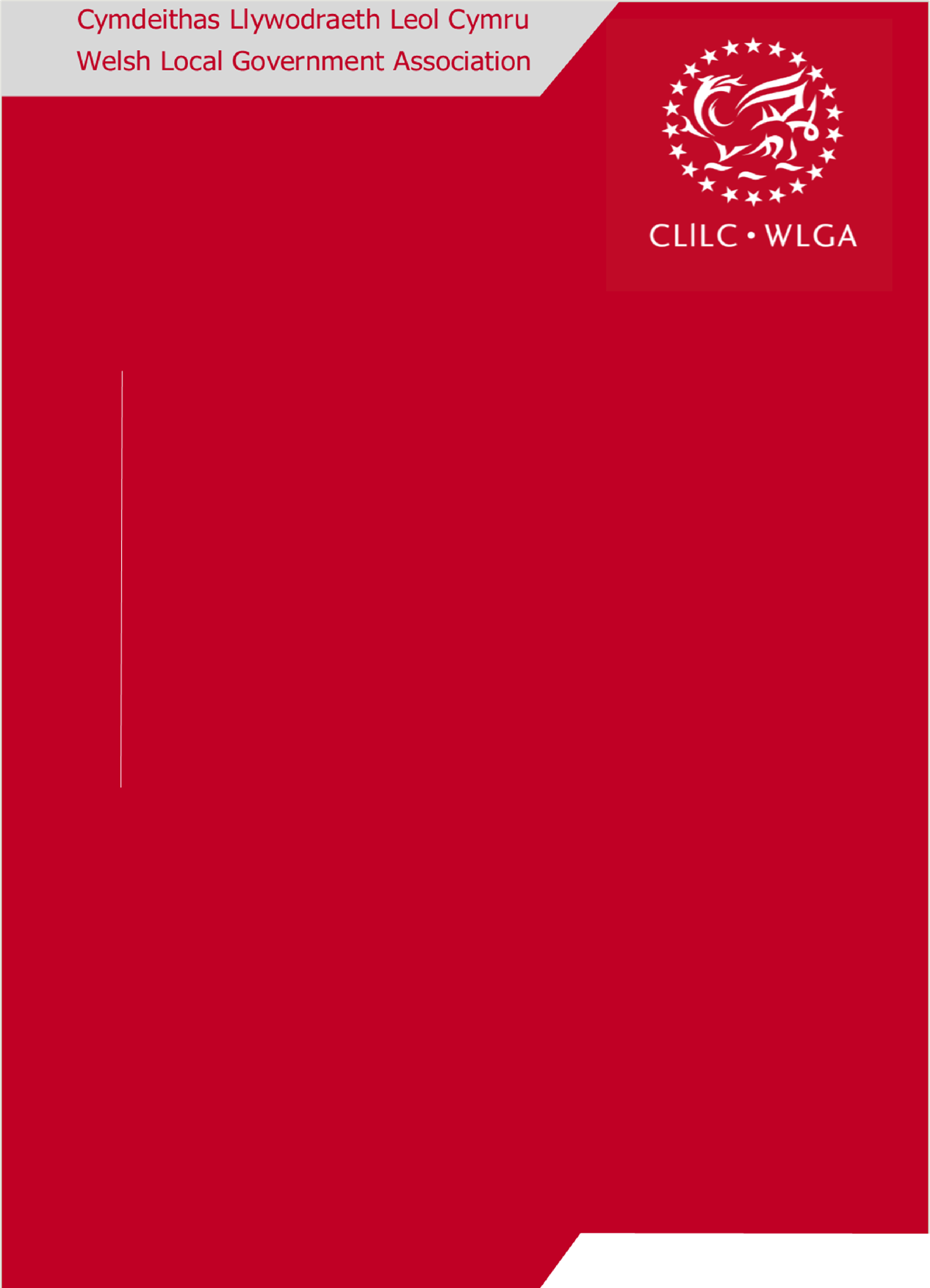 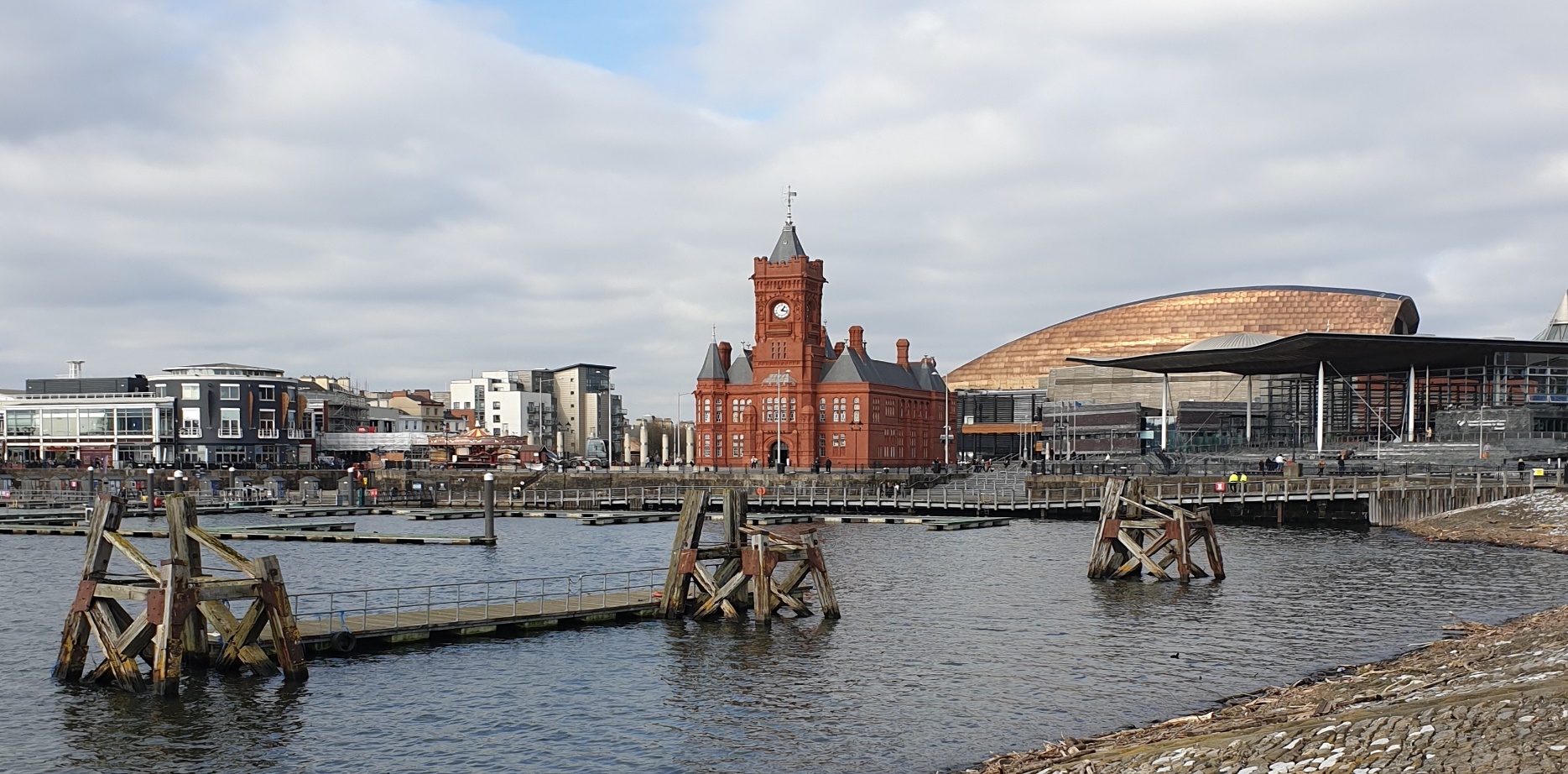 CAIS AM SWYDDPeidiwch â chynnwys CVCAIS AM SWYDDPeidiwch â chynnwys CVAPPLICATION FOR EMPLOYMENT	Please do not include CV’sAPPLICATION FOR EMPLOYMENT	Please do not include CV’sFe fydd WLGA yn croesawu ceisiadau yn y Gymraeg neu’r Saesneg. Defnyddiwch deipysgrif neu brif lythrennau.Fe fydd WLGA yn croesawu ceisiadau yn y Gymraeg neu’r Saesneg. Defnyddiwch deipysgrif neu brif lythrennau.The Association welcomes applications in English or Welsh. Please complete in typescript or block capitals.The Association welcomes applications in English or Welsh. Please complete in typescript or block capitals.Enw'r swydd Post applied for Manylion personol Personal Details Manylion personol Personal Details Manylion personol Personal Details Manylion personol Personal Details Cyfenw Surname  Enw(au) bedydd Forename (s) Cyfeiriad post Full postal addressCôd post Post Code Ffôn (gartref)Home Telephone Ffôn (gwaith)Work TelephoneCyfeiriad ebost E- mail address Cyflogwr Employer Oes modd cysylltu â chi yn y gwaith?May we contact you at work                                      Oes modd cysylltu â chi yn y gwaith?May we contact you at work                                      Oes modd cysylltu â chi yn y gwaith?May we contact you at work                                      Oes/Nac oes Yes / No Os ydych chi'n gweithio ym maes llywodraeth leol ar hyn o bryd, pryd dechreuodd eich gwasanaeth parhaol?If you currently work in local government please specify continuous service start date.Os ydych chi'n gweithio ym maes llywodraeth leol ar hyn o bryd, pryd dechreuodd eich gwasanaeth parhaol?If you currently work in local government please specify continuous service start date.Os ydych chi'n gweithio ym maes llywodraeth leol ar hyn o bryd, pryd dechreuodd eich gwasanaeth parhaol?If you currently work in local government please specify continuous service start date.Oes trwydded yrru gyda chi?Do you have a current driving licence?Oes trwydded yrru gyda chi?Do you have a current driving licence?Oes trwydded yrru gyda chi?Do you have a current driving licence?Oes/Nac oes Yes / No Os yn llwyddiannus, a allech chi nodi a ydych chi'n dymuno cael eich penodi'n weithiwr neu'n secondai?If successful, please could you indicate if you wish to be appointed as an employee or secondee?Os yn llwyddiannus, a allech chi nodi a ydych chi'n dymuno cael eich penodi'n weithiwr neu'n secondai?If successful, please could you indicate if you wish to be appointed as an employee or secondee?Os yn llwyddiannus, a allech chi nodi a ydych chi'n dymuno cael eich penodi'n weithiwr neu'n secondai?If successful, please could you indicate if you wish to be appointed as an employee or secondee?SWYDD BRESENNOLPRESENT EMPLOYMENTCyflogwr EmployerEnw'r swydd Post HeldDyddiad eich penodi Date of AppointmentEich gradd a'ch cyflog cyfredol Grade and Current SalaryFaint o rybudd sydd i'w roi?Notice Required Disgrifiad o'ch dyletswyddauDescription of DutiesDisgrifiad o'ch dyletswyddauDescription of DutiesMANYLION EICH PROFIAD PERTHNASOLDETAILS OF RELEVANT EXPERIENCEGan ddefnyddio’r manyleb person wrth ymateb, darparwch fanylion am eich profiad perthnasol a’r rhinweddau y byddech chi’n dod i’r swydd pe byddech chi’n cael eich hapwyntio.Using the person specification to inform your response please provide details of your relevant experience and the attributes you would bring to the job if appointed. SWYDDI A PHROFIAD BLAENOROL (GAN GYNNWYS GWAITH WNAETHOCH CHI HEB GYFLOG, LLE BO'N BRIODOL)PREVIOUS EMPLOYMENT AND WORK EXPERIENCE (YOU MAY WISH TO INCLUDE PERIODS OF UNPAID WORK)Enw a chyfeiriad y cyflogwr a natur y busnes Name and Addressof Employer andNature of BusinessEnw'r swydd Post HeldAm faint o flynyddoedd y buoch chi yno?Length of Time in Post (no of years)Rheswm dros adael Reason forLeavingHYFFORDDIANT YCHWANEGOL / CYMWYSTERAU ARBENIGOLFURTHER TRAINING AND PROFESSIONAL QUALIFICATIONSYsgol/coleg/cyrsiau gohebu ac ati College/University/Correspondence Courses Etc.Arholiadau llwyddiannus Examinations PassedADDYSG AMSER LLAWNFULL TIME EDUCATIONYsgol/Coleg/Prifysgol School/College/University Arholiadau llwyddiannus Examinations PassedGEIRDAREFERENCESRhowch enw a chyfeiriad dau o bobl (gan gynnwys eich cyflogwr presennol neu fwyaf diweddar) sy'n gallu rhoi geirda ar gyfer eich cais ac sy'n fodlon ichi gyflwyno eu henwau.  Os nad ydych chi wedi gweithio ers gadael yr ysgol neu'r coleg, rhowch fanylion rhywun yn eich ysgol neu'ch coleg diwethaf a alla roi geirda.Please give the names and addresses of two referees (including your present/most recent employer) who are able to provide references in support of your application and who have given permission for their names to be given. If you have not worked since leaving school/college, please give details of someone at your last school/college who can be contacted for a reference.Cyflogwr presennol / mwyaf diweddar (neu rywun yn eich ysgol / coleg diwethaf)Present/Most Recent Employer (or contact at last school/college attended)Enw Name Cyfeiriad AddressEbost EmailAil ganolwrSecond RefereeEnw Name CyfeiriadAddressEbost EmailPWYSIG: Dim ond os ydych chi wedi llwyddo yn y cyfweliad y gofynnwn ni am eirda.Rwy'n datgan bod yr wybodaeth sydd yn y ffurflen yma yn gywir hyd y gwn i.  Rwy'n deall y bydd modd dileu fy nghais ac unrhyw gytundeb sy'n deillio ohono os daw i'r amlwg imi roi gwybodaeth ffug.IMPORTANT: References will be sought only if you are successful at interview.I hereby declare that, to the best of my knowledge, the information contained in this form is correct. I understand that giving false information may lead to my disqualification and render any subsequent employment contract void.Llofnod Signed Dyddiad Date Rydyn ni wedi ymrwymo i gyfleoedd cyfartal.  I fonitro effeithiolrwydd ein polisïau, fe fydden ni'n ddiolchgar pe gallech chi ateb y cwestiynau isod.  Mae’r wybodaeth hon yn gyfrinachol, a dim ond i ddibenion monitro y byddwn ni'n ei defnyddio.  Fe fyddwn ni'n ei thynnu oddi wrth y ffurflen gais a'i rhoi o'r neilltu cyn paratoi'r rhestr fer.Rydyn ni wedi ymrwymo i gyfleoedd cyfartal.  I fonitro effeithiolrwydd ein polisïau, fe fydden ni'n ddiolchgar pe gallech chi ateb y cwestiynau isod.  Mae’r wybodaeth hon yn gyfrinachol, a dim ond i ddibenion monitro y byddwn ni'n ei defnyddio.  Fe fyddwn ni'n ei thynnu oddi wrth y ffurflen gais a'i rhoi o'r neilltu cyn paratoi'r rhestr fer.We are fully committed to equality of opportunity. In order to monitor the effectiveness of our policy, we would be grateful if you could answer the following questions. This information is confidential and used solely for monitoring purposes and is separated from the application form on receipt before short listing takes place.We are fully committed to equality of opportunity. In order to monitor the effectiveness of our policy, we would be grateful if you could answer the following questions. This information is confidential and used solely for monitoring purposes and is separated from the application form on receipt before short listing takes place.Mae pob cwestiwn yn ddewisol.  Gadewch unrhyw rai nad ydych chi am eu hateb.Mae pob cwestiwn yn ddewisol.  Gadewch unrhyw rai nad ydych chi am eu hateb.All questions are optional.  Please leave blank any that you prefer not to answer.All questions are optional.  Please leave blank any that you prefer not to answer.Rhyw GenderGwrywMale Benyw Female Ydych chi'n perthyn i'r rhyw hwn ers eich geni? (Dim ond un blwch sydd i'w dicio)Is your gender identity the same as the gender you were assigned at birth? (Please tick one box only)YdwYesNac ydw No Tras - Byddwn yn disgrifio fy nhras fel a ganlyn: (Ticiwch y blwch priodol)Ethnic Origin - I would describe my ethnic origin as: (Please tick relevant box)Croenwyn WhitePrydain BritishCymru  WelshLloegr EnglishYr AlbanScottish IwerddonIrishUnrhyw gefndir croenwyn arall (Nodwch)Any other White background (Please state)Cefndir cymysgMixed Background    Gwyn a du – Môr y Caribî White and Black CarribeanGwyn a du – Affrica White and Black African Gwyn ac AsiadWhite and AsianUnrhyw gefndir cymysg arall (Nodwch)Any other Mixed Background (Please state)Asiad neu Asiad o Gymru/Lloegr/Iwerddon/Yr Alban/PrydainAsian or Asian Welsh/English/Irish/Scottish/BritishIndia Indian Sîc Sikh Gwlad BanglaBangladeshi Pacistan PakistaniUnrhyw gefndir arall o Asia (Nodwch)Any other Asian Background (Please state)Tras groenddu neu dras groenddu o Gymru/Lloegr/Iwerddon/Yr Alban/PrydainBlack or Black Welsh/English/Irish/Scottish/BritishMôr y Caribî Carribean AffricaAfrican Unrhyw gefndir croenddu arall (Nodwch)Any other Black Background (Please state)Grŵp Tsieineaidd neu Grŵp Ethnig ArallChinese or Other Ethnic GroupTseiniaiddChinese Arall (Nodwch)Other (Please state):Anabledd: (Ein diffiniad o anabledd yw nam ar y corff neu'r meddwl sy'n effeithio'n fawr ar eich gweithgareddau bob dydd am o leiaf 12 mis.)Disability: (Disability is defined as a physical or mental impairment which has substantial and long term effect, lasting at least 12 months on day to day activities)Ydych chi'n eich ystyried eich hun yn anabl?Do you identify as a disabled person?Nac ydw NoYdw (nodwch)Yes (please specify below)Defnyddio cadair olwynion Wheelchair userAnawsterau dysguLearning impairment /difficulties Nam ar y clywHearing Impaired Anawsterau o ran symudMobility Impaired Nam ar y lleferyddSpeech Impaired Nam ar y golwgVisually ImpairedAnabledd arall (nodwch)Other (please specify)Pe bai WLGA yn eich gwahodd chi i gyfweliad, fyddai angen unrhyw drefniadau arbennig ar ei gyfer?Are there any arrangements you need the WLGA to make if you were to be interviewed?Byddai Yes Na fyddai No Tueddfryd rhywiol Sexual OrientationGwahanrywiol Heterosexual Hoyw/lesbiadGay or lesbianDeurywiolBisexualArallOther CrefyddReligionBeth yw'ch crefydd chi?What is your religion?Dim crefyddNo religionCristion (pob enwad) Christian (all denominations)Bwdist BuddhistHindŵHinduIddewJewishMwslimMuslimSîcSikhUnrhyw grefydd arall (nodwch)Any other religion (please specify) IaithLanguageAllwch chi ddeall, siarad neu ysgrifennu Cymraeg?  Ticiwch bob blwch perthnasolCan you understand speak, read or write Welsh? Choose all that applyDeall Cymraeg ar lafarUnderstand spoken WelshSiarad CymraegSpeak WelshDarllen CymraegRead WelshYsgrifennu CymraegWrite WelshDim o'r uchodNone of the aboveBeth yw'ch prif iaith?What is your main language?SaesnegEnglishCymraegWelshArall (nodwch)Other (please specify)Mae Cymdeithas Llywodraeth Leol Cymru wedi ymrwymo i gydraddoldeb – Mae modd rhannu pob swydd oni nodir fel arall.The Welsh Local Government Association is committed to Equality - All posts are open to Job Share unless otherwise stated.